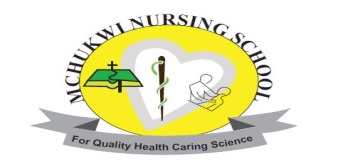 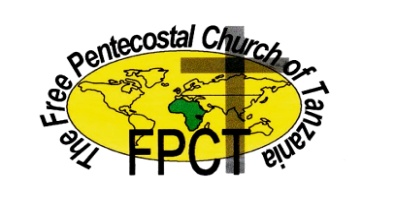 MCHUKWI   NURSING SCHOOLP. O. BOX 24   KIBITI-PWANI.Mobile No: 0786 567 168, +255 678287895Email Adress: mchukwinursingschool@gmail.com         website:  www.mchukwinursingschool.ac.tz APPLICATION    FORM FOR ADMISSION TO NURSING COURSE.Mchukwi Nursing School invites application for admission to a  course  Nursing and Midwifery   offered in academic year 2021/2022  From certificate to ordinary diploma levelPART  “A”: CANDIDATES PARTICULARS.  INSTRUCTIONS TO ALL APPLICANTS:     Applicants should fulfill the following pre-requisites:None refundable of Tsh. 20,000/= for application for  registration fee should be paid at accountant office or  BANK NMB  AC. FPCT MCHUKWI NURSING SCHOOL 21310004032.Applicant for   NURSING   MUST  have D  pass in Biology and Chemistry, and  pass in Physics and English as an added  advantage.  Submit your application through the above mentioned address or wassap  before  Augost 31st  2021Attach the following documents: one recent colored passport size, copy of secondary school Certificate or results slip, and birth certificateAll correspondence to be addressed to Principal, Mchukwi Nursing School.  phone/WhatsApp 0678287895HOW TO REACH MCHUKWI NURSING SCHOOLMchukwi Nursing School is located about 150km from city centre south of Dar es Salaam, 8km along Kilwa road; it is within Kibiti  District. Coming  to MNS from Dar by public transport, the  journey starts at Mbagala rangi tatu bus terminal and drop at Kibiti or drop at Mchukwi Mission Hospital  junction ( also known as njia panda ya Songa).There you will find bodaboda or private cars to fetch you to Mchukwi Nursing School.PART “B”: CANDIDATES PARTICULARS.Applicant’s signature……………………………………………………….. Date………………………………………… PASSPORT SIZEAPPLICANTS INFORMATIONSAPPLICANTS INFORMATIONSAPPLICANTS INFORMATIONSAPPLICANTS INFORMATIONSAPPLICANTS INFORMATIONSAPPLICANTS INFORMATIONSAPPLICANTS INFORMATIONSAPPLICANTS INFORMATIONSAPPLICANTS INFORMATIONSAPPLICANTS INFORMATIONSAPPLICANTS INFORMATIONSAPPLICANTS INFORMATIONSAPPLICANTS INFORMATIONSAPPLICANTS INFORMATIONSAPPLICANTS INFORMATIONSAPPLICANTS INFORMATIONSAPPLICANTS INFORMATIONSAPPLICANTS INFORMATIONSAPPLICANTS INFORMATIONSAPPLICANTS INFORMATIONSAPPLICANTS INFORMATIONSAPPLICANTS INFORMATIONSAPPLICANTS INFORMATIONSAPPLICANTS INFORMATIONSAPPLYING FOR:APPLYING FOR:APPLYING FOR:NURSING PROGRAMENURSING PROGRAMEFIRST NAMEFIRST NAMEFIRST NAMEFIRST NAMEMIDDLE NAMEMIDDLE NAMEMIDDLE NAMEMIDDLE NAMEMIDDLE NAMEMIDDLE NAMEMIDDLE NAMESURNAMESURNAMESURNAMESURNAMESURNAMESURNAMESURNAMESURNAMESURNAMESURNAMENURSING PROGRAMENURSING PROGRAMEDate  Birth:Date  Birth:Date  Birth:___/_____/_________/_____/_________/_____/______Marital  StatusMarital  StatusMarital  StatusMarital  StatusMarital  StatusMarital  StatusMarital  StatusDistrict:District:District:District:District:District:SEXMALEMALERegion:Region:Region:Region:Region:Region:SEXFEMALEFEMALENationality:Nationality:Nationality:Nationality:Nationality:Nationality:Name of primary schoolName of primary schoolName of primary schoolYear of completionYear of completionYear of completionName of secondary schoolName of secondary schoolName of secondary schoolName of secondary schoolName of secondary schoolName of secondary schoolName of secondary schoolYearof completionYearof completionYearof completionYearof completionYearof completionYearof completionExamination/ Index  numberExamination/ Index  numberExamination/ Index  numberExamination/ Index  numberExamination/ Index  number_______________________________________________________________________________________________________________________________________________________________________________________________________________________________________________________________________________________________________________________________________________________Contact Postal AddressContact Postal AddressContact Postal Address_____________________________________________________________________________________________________________________________________________________________________________________________________________________________________________________________________________________________________________________________________________________________________________________________________________________________________________________________________________________________________________________________________________________________________________________________________________________________________________________________________________________________________________________________________________________________________________________________________________________________________________________________________________________________________________________________________________________________________________________________________________________________________________________________________________________________________________________________________________________________________________________________________________________________________________________________________________________________________________________________________________________________________________________________________________________________________________________________________________________________________________________________________________________________________________________________________________________________________________________________________________________________________________________________________________________________________Mobile contactMobile contactMobile contactEmailEmailEmailEmailEmailEmailSecondary School Academic qualification.Secondary School Academic qualification.Secondary School Academic qualification.Secondary School Academic qualification.Secondary School Academic qualification.GradesGradesGradesGradesGradesGradesGradesGradesGradesGradesGradesGradesGradesGradesGradesGradesGradesGradesGradesSecondary School Academic qualification.Secondary School Academic qualification.Secondary School Academic qualification.Secondary School Academic qualification.Secondary School Academic qualification.CHEMISTRYCHEMISTRYCHEMISTRYCHEMISTRYCHEMISTRYB/MATHEMATICSB/MATHEMATICSB/MATHEMATICSB/MATHEMATICSB/MATHEMATICSB/MATHEMATICSB/MATHEMATICSB/MATHEMATICSKISWAHILISecondary School Academic qualification.Secondary School Academic qualification.Secondary School Academic qualification.Secondary School Academic qualification.Secondary School Academic qualification.BIOLOGYBIOLOGYBIOLOGYBIOLOGYBIOLOGYENGLISHGEOGRAPHYENGLISHGEOGRAPHYENGLISHGEOGRAPHYENGLISHGEOGRAPHYENGLISHGEOGRAPHYENGLISHGEOGRAPHYENGLISHGEOGRAPHYENGLISHGEOGRAPHYSecondary School Academic qualification.Secondary School Academic qualification.Secondary School Academic qualification.Secondary School Academic qualification.Secondary School Academic qualification.CIVICSCIVICSCIVICSCIVICSCIVICSENGLISHGEOGRAPHYENGLISHGEOGRAPHYENGLISHGEOGRAPHYENGLISHGEOGRAPHYENGLISHGEOGRAPHYENGLISHGEOGRAPHYENGLISHGEOGRAPHYENGLISHGEOGRAPHYSecondary School Academic qualification.Secondary School Academic qualification.Secondary School Academic qualification.Secondary School Academic qualification.Secondary School Academic qualification.PHYSICSPHYSICSPHYSICSPHYSICSPHYSICSHISTORYHISTORYHISTORYHISTORYHISTORYHISTORYHISTORYHISTORYPARENTS/SPONSOR DETAILSPARENTS/SPONSOR DETAILSPARENTS/SPONSOR DETAILSPARENTS/SPONSOR DETAILSPARENTS/SPONSOR DETAILSPARENTS/SPONSOR DETAILSPARENTS/SPONSOR DETAILSPARENTS/SPONSOR DETAILSPARENTS/SPONSOR DETAILSPARENTS/SPONSOR DETAILSPARENTS/SPONSOR DETAILSPARENTS/SPONSOR DETAILSPARENTS/SPONSOR DETAILSPARENTS/SPONSOR DETAILSPARENTS/SPONSOR DETAILSPARENTS/SPONSOR DETAILSPARENTS/SPONSOR DETAILSPARENTS/SPONSOR DETAILSPARENTS/SPONSOR DETAILSPARENTS/SPONSOR DETAILSPARENTS/SPONSOR DETAILSPARENTS/SPONSOR DETAILSPARENTS/SPONSOR DETAILSPARENTS/SPONSOR DETAILSFULL NAME :FULL NAME :FULL NAME :FULL NAME :RELATIONSHIPRELATIONSHIPRELATIONSHIPRELATIONSHIPRELATIONSHIPRELATIONSHIPRELATIONSHIPRELATIONSHIP_____________________________________________________________________________________________________________________________________ADDRESSADDRESSADDRESSADDRESS____________________________________________________________________________________________________MOBILE NUMBERMOBILE NUMBERMOBILE NUMBERMOBILE NUMBERMOBILE NUMBERMOBILE NUMBERMOBILE NUMBEREMAIL:EMAIL:EMAIL:EMAIL:____________________________________________________________________________________________________MOBILE NUMBERMOBILE NUMBERMOBILE NUMBERMOBILE NUMBERMOBILE NUMBERMOBILE NUMBERMOBILE NUMBEROCCUPATION:OCCUPATION:OCCUPATION:OCCUPATION:____________________________________________________________________________________________________FULL NAME :FULL NAME :FULL NAME :FULL NAME :RELATIONSHIPRELATIONSHIPRELATIONSHIPRELATIONSHIPRELATIONSHIPRELATIONSHIPRELATIONSHIPRELATIONSHIPRELATIONSHIPRELATIONSHIPADDRESSADDRESSADDRESSADDRESS____________________________________________________________________________________________________MOBILE NUMBERMOBILE NUMBERMOBILE NUMBERMOBILE NUMBERMOBILE NUMBERMOBILE NUMBERMOBILE NUMBERMOBILE NUMBEREMAIL:EMAIL:EMAIL:EMAIL:____________________________________________________________________________________________________MOBILE NUMBERMOBILE NUMBERMOBILE NUMBERMOBILE NUMBERMOBILE NUMBERMOBILE NUMBERMOBILE NUMBERMOBILE NUMBEROCCUPATION:OCCUPATION:OCCUPATION:OCCUPATION:____________________________________________________________________________________________________